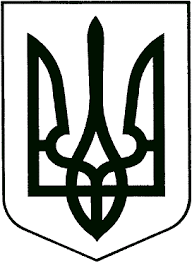 ВИКОНАВЧИЙ КОМІТЕТЗВЯГЕЛЬСЬКОЇ МІСЬКОЇ РАДИРІШЕННЯ22.11.2023                                                                                               № 976 Про надання адресної  грошової допомоги членам сімей загиблих (померлих) учасників антитерористичної операції, операції об’єднаних сил, учасників бойових дій у зв’язку із військовою агресією російської федерації     Керуючись підпунктом 4 пункту а статті 28, підпунктом 1 пункту а статті 34, частиною другою статті 64 Закону України  “Про місцеве самоврядування в Україні”, Положенням про надання адресних грошових допомог громадянам Звягельської міської територіальної громади, затвердженим рішенням міської ради від 25.11.2021  № 382 зі змінами, рішенням міської ради від 22.12.2022  № 715 “Про бюджет Новоград-Волинської міської територіальної громади на 2023 рік”, враховуючи протокол засідання комісії з питань надання соціальних допомог і виплат від 13.11.2023 № 12/3, виконавчий комітет міської радиВИРІШИВ:      1. Надати адресну грошову допомогу членам сімей загиблих (померлих) учасників антитерористичної операції, операції об’єднаних сил, учасників бойових дій у зв’язку із військової агресією російської федерації згідно списку, що додається.       2. Фінансовому управлінню міської ради (Ящук І.К.) здійснити фінансування управління соціального захисту населення міської ради (Хрущ Л.В.) в сумі          10 000 гривень та з урахуванням комісії банку і поштового збору в сумі                    30 гривень згідно з цим рішенням.3. Контроль за виконанням цього рішення покласти на заступника міського голови Гудзь І.Л.Міський голова                                                                      Микола БОРОВЕЦЬ              Додаток               Додаток               Додаток               Додаток               до рішення виконавчого комітету              до рішення виконавчого комітету              до рішення виконавчого комітету              до рішення виконавчого комітету              міської ради              міської ради              міської ради              міської ради              від 22.11.2023 № 976              від 22.11.2023 № 976              від 22.11.2023 № 976              від 22.11.2023 № 976Список осіб, яким надається адресна грошова допомога членам сімей загиблих (померлих) учасників антитерористичноїСписок осіб, яким надається адресна грошова допомога членам сімей загиблих (померлих) учасників антитерористичноїСписок осіб, яким надається адресна грошова допомога членам сімей загиблих (померлих) учасників антитерористичноїСписок осіб, яким надається адресна грошова допомога членам сімей загиблих (померлих) учасників антитерористичноїСписок осіб, яким надається адресна грошова допомога членам сімей загиблих (померлих) учасників антитерористичноїСписок осіб, яким надається адресна грошова допомога членам сімей загиблих (померлих) учасників антитерористичноїСписок осіб, яким надається адресна грошова допомога членам сімей загиблих (померлих) учасників антитерористичноїСписок осіб, яким надається адресна грошова допомога членам сімей загиблих (померлих) учасників антитерористичноїСписок осіб, яким надається адресна грошова допомога членам сімей загиблих (померлих) учасників антитерористичноїСписок осіб, яким надається адресна грошова допомога членам сімей загиблих (померлих) учасників антитерористичноїСписок осіб, яким надається адресна грошова допомога членам сімей загиблих (померлих) учасників антитерористичноїоперації, операції об'єднаних сил, учасників бойових дій операції, операції об'єднаних сил, учасників бойових дій операції, операції об'єднаних сил, учасників бойових дій операції, операції об'єднаних сил, учасників бойових дій операції, операції об'єднаних сил, учасників бойових дій операції, операції об'єднаних сил, учасників бойових дій операції, операції об'єднаних сил, учасників бойових дій операції, операції об'єднаних сил, учасників бойових дій операції, операції об'єднаних сил, учасників бойових дій операції, операції об'єднаних сил, учасників бойових дій операції, операції об'єднаних сил, учасників бойових дій ПрізвищеПрізвищеІмяІмяПо-батьковіРНОКПП ОтримувачаСеріяСеріяномерАдресаАдресаАдресаАдресаСума1КасьяноваКасьяноваЛіліяЛіліяВасилівна4 000,002КолодяжнаКолодяжнаАллаАллаМиколаївна3 000,003КомароваКомароваТетянаТетянаГригорівна3 000,00                         ЗАГАЛЬНА  СУМА, ГРН                         ЗАГАЛЬНА  СУМА, ГРН                         ЗАГАЛЬНА  СУМА, ГРН                         ЗАГАЛЬНА  СУМА, ГРН                         ЗАГАЛЬНА  СУМА, ГРН                         ЗАГАЛЬНА  СУМА, ГРН                         ЗАГАЛЬНА  СУМА, ГРН                         ЗАГАЛЬНА  СУМА, ГРН                         ЗАГАЛЬНА  СУМА, ГРН                         ЗАГАЛЬНА  СУМА, ГРН                         ЗАГАЛЬНА  СУМА, ГРН                         ЗАГАЛЬНА  СУМА, ГРН                         ЗАГАЛЬНА  СУМА, ГРН                         ЗАГАЛЬНА  СУМА, ГРН10000,00СУМА КОМІСІЇ БАНКУ ТА ПОШТОВОГО ЗБОРУ, ГРНСУМА КОМІСІЇ БАНКУ ТА ПОШТОВОГО ЗБОРУ, ГРНСУМА КОМІСІЇ БАНКУ ТА ПОШТОВОГО ЗБОРУ, ГРНСУМА КОМІСІЇ БАНКУ ТА ПОШТОВОГО ЗБОРУ, ГРНСУМА КОМІСІЇ БАНКУ ТА ПОШТОВОГО ЗБОРУ, ГРНСУМА КОМІСІЇ БАНКУ ТА ПОШТОВОГО ЗБОРУ, ГРНСУМА КОМІСІЇ БАНКУ ТА ПОШТОВОГО ЗБОРУ, ГРНСУМА КОМІСІЇ БАНКУ ТА ПОШТОВОГО ЗБОРУ, ГРНСУМА КОМІСІЇ БАНКУ ТА ПОШТОВОГО ЗБОРУ, ГРНтридцять гривень 00 копійоктридцять гривень 00 копійоктридцять гривень 00 копійоктридцять гривень 00 копійоктридцять гривень 00 копійоктридцять гривень 00 копійокКеруючий справами виконавчого комітету міської радиКеруючий справами виконавчого комітету міської радиКеруючий справами виконавчого комітету міської радиКеруючий справами виконавчого комітету міської радиКеруючий справами виконавчого комітету міської радиКеруючий справами виконавчого комітету міської радиКеруючий справами виконавчого комітету міської радиКеруючий справами виконавчого комітету міської радиОлександр ДОЛЯОлександр ДОЛЯОлександр ДОЛЯОлександр ДОЛЯОлександр ДОЛЯ